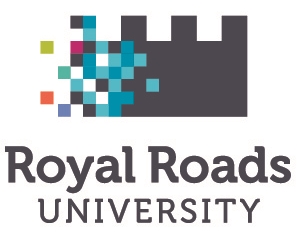 Confidential Employee Medical Information FormTo be completed & returned to Human Resources when the absence due to sickness or disability is in excess of three (3) consecutive working days.HEALTH CARE PROVIDER Section:The following information relates only to the medical condition for which the employee is taking sick leave.Does the employee have a medical condition causing total or partial disability from work?       Yes 	No What is the anticipated period of absence from work?  										Is there a treatment plan in place?  Yes 	No    	       Is the employee cooperating with the plan?  Yes 	No - Royal Roads University may be able to accommodate by offering the employee light or alternative duties -Is the employee fit to perform light duties or a graduated return to work?	  Yes 	         No   If yes, please identify any limitations on the section below and provide your recommendations including a start date and hours of work and the duration of the restrictions:	If the employee is not fit for light duties, please explain why:	When do you anticipate the employee will be fit to return to full duties? 	Physical Limitations:	         CommentsWalking:	 short distances only	 up to 1 hour	 no restriction	Standing:	 less than 15 min.	 up to 1 hour	 no restriction 		Sitting:	 less than 1 hour	 not > 2 hours cont.	 no restriction	Lifting Floor to Waist:	 <10 kg	 <20 kg	 no restriction 	Lifting Waist to Shoulder:	 <10 kg	 <20 kg	 no restriction 	Stair Climbing:	 none	 2-3 steps	 short flight	 no restriction 	Ladder Climbing:	 none	 2-3 steps	 4-6 steps	 no restriction 	Hand / Wrist:	 power grip	 pinch grip	 no restriction 	Reaching Above Shoulder:		Pushing / Pulling:	Psychological Limitations:	CommentsMemory	 mild	 moderate	 severe	 no restriction 	Mood	 mild	 moderate	 severe	 no restriction 	Concentration	 mild	 moderate	 severe	 no restriction	Judgment:	 mild	 moderate	 severe	 no restriction 	EMPLOYEE Authorization Section:EMPLOYEE Action Section:By signing below, you authorize your health care provider to release medical information for the purpose of determining compliance to Royal Roads University sick-leave entitlements   and specifics around possible accommodations for disabilities. Forward completed form to: Royal Roads University, Human Resources2005 Sooke Road, Victoria BC  V9B 5Y2Ph: (250) 391-2600 ext 4417 or 4867Fax: (250) 391-2570Employee Name: 					Employee Signature:					    Forward completed form to: Royal Roads University, Human Resources2005 Sooke Road, Victoria BC  V9B 5Y2Ph: (250) 391-2600 ext 4417 or 4867Fax: (250) 391-2570Employee Name: 					Employee Signature:					    Date Received:	Health Care Provider NameType of PracticeAddress: ____________________________________________________________________________________Health Care Provider SignatureAddress: ____________________________________________________________________________________Date:			      Phone Number:  			    Address: ____________________________________________________________________________________